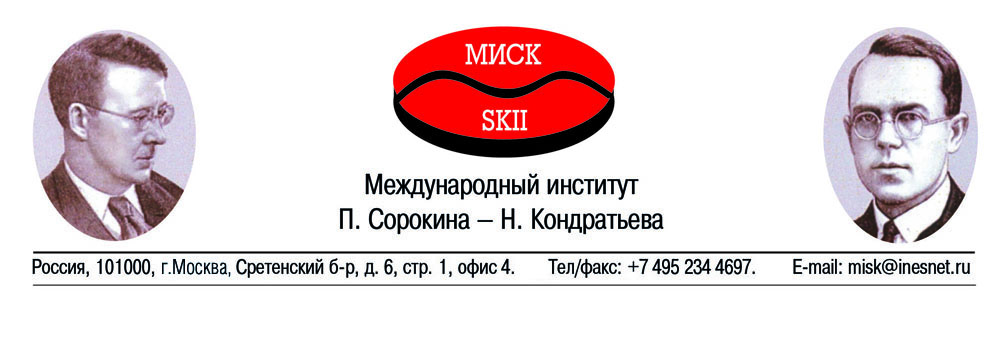 Уважаемые коллеги!Международный институт Питирима Сорокина — Николая Кондратьева, имеющий консультативный статус при ЭКОСОС ООН, Ялтинский цивилизационный клуб и ассоциация «Прогнозы и циклы» совместно с факультетом глобальных процессов МГУ им. М.В. Ломоносова 19 мая 2020 г. организует XXXXIII Междисциплинарную дискуссию «Глобальный цивилизационный кризис – 2020 — старт перехода к новой исторической эпохе». Дискуссия проводится в рамках VI Международного научного конгресса «Глобалистика-2020: глобальные проблемы и будущее человечества» и международного научно-дипломатического конгресса «Ялтинский мир: исторический опыт и перспективы», посвященного 75-летию Ялтинской конференции, создания ООН и ЮНЕСКО. Дискуссия пройдет в режиме онлайн с размещением на сайте yaltapeaсe.ru (в разделе «Конгресс») на русском и английском языках. На сайтах yaltapeaсe.ru и globalistika.ru размещаются проект рекомендаций дискуссии, доклады доктора экономических наук, профессора, академика РАЕН Ю.В. Яковца, доктора экономических наук, профессора, академика РАН С.Ю. Глазьева, а также выступления участников дискуссии, презентация сборника докладов Ялтинского цивилизационного клуба «Ялтинский мир – 2: стратегия становления устойчивого многополярного мироустройства на базе партнерства цивилизаций» и доклада «Интегральная теория происхождения, эволюции, взаимодействия и будущего цивилизации» (программа дискуссии прилагается).Приглашаем вас ознакомиться с материалами дискуссии и принять в ней участие, направив текст своего выступления на почту: conchenckova-tam@ya.ru в период до 15 июня 2020 г.Итоги дискуссии будут подведены на сессии Международного научно-дипломатического конгресса «Ялтинский мир: исторический опыт и перспективы» 5 октября 2020 г. и опубликованы в международном научно-образовательном журнале «Партнерство цивилизаций». Для участия в дискуссии необходимо заполнить регистрационную форму (Приложение 1) и направить ее по почте: conchenckova-tam@ya.ru (Тамара Николаевна Григорьева, +7 965 304 5018).Приложения:1. Регистрационная форма участника дискуссии.2. Программа XXXXIII Междисциплинарной дискуссии. 3. Проект рекомендаций дискуссии.С уважением, президент МИСК, председатель Ялтинского цивилизационного клуба,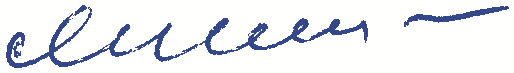 почетный президент ассоциации «Прогнозы и циклы», д.э.н., академик РАЕН                                                                                          Ю.В. ЯковецРегистрационная форма участника XXXXIII Междисциплинарной дискуссии «Глобальный цивилизационный кризис – 2020 — старт перехода к новой исторической эпохе»Программа XXXXIII Междисциплинарной дискуссии «Глобальный цивилизационный кризис – 2020 — старт перехода к новой исторической эпохе»19 мая 2020 г., 14.00–16.00Факультет глобальных процессов МГУ им. М.В. Ломоносова,  Москва, Ленинские горы, д. 1, стр. 13А (корпус В), четвертый учебный корпусДискуссия проводится в режиме онлайн Сайт: http://yaltapeace.ru/ (в разделе «Конгресс»)Модераторы: Агеев А.И. — д.э.н., академик РАЕНМалков С.Ю. — д.э.н., профессор, академик РАЕН14.00. Открытие дискуссии. Приветствия14.15. Доклады:Яковец Ю.В. — д.э.н., профессор, академик РАЕН. «Глобальный цивилизационный кризис – 2020: старт новой исторической эпохи»Глазьев С.Ю. — д.э.н., профессор, академик РАН. О глубинных причинах нарастающего хаоса и мерах по преодолению экономического кризиса14.45. Выступления:Акаев А.А. — д.т.н., профессор, иностранный член РАНАгеев А.И. — д.э.н., профессор, академик РАЕНАстапов К.Л. — д.э.н., профессор, академик РАЕНКолин К.К. — д.т.н., профессор, академик РАЕНПерская В.В. — д.э.н., профессор, академик РАЕНСаямов Ю.Н. — к.и.н., академик МАГИМахутов Н.А. — д.т.н., член-корреспондент РАНКушлин В.И. — д.э.н., профессор, академик РАЕНМалков С.Ю. — д.э.н., профессор, академик РАЕНОстровский А.В. — д.э.н., профессор, академик РАЕНФарах С.Н. — д.ф.н., профессор, иностранный член РАОРемыга В.Н. — д.э.н., академик РАЕНДругие выступления15.50. Обсуждение проекта рекомендаций дискуссииФамилия, имя, отчество (полностью)Ученая степень, ученое званиеМесто работыЗанимаемая должностьЭлектронный адресКонтактный мобильный телефонФорма участия (заочная, очная)Название доклада